       ОТЧЕТ                                                                                                                                     о групповом  коррекционно-развивающем занятии №2 в рамках реализации проекта по социальной интеграции и профилактике для подростков  «Прорыв»                                в  МБОУ Волошинская СОШСоциально-психологической службой МБОУ Волошинская СОШ  29.11.2021г с обучающимися   было проведено  групповое  коррекционно-развивающее занятии №2  в рамках реализации проекта по социальной интеграции и профилактике для подростков  «Прорыв»».Тема занятия: «Знакомство с правовой ответственностью за хранение, распространение и применение наркотических и психотропных веществ»Целью данного занятия являлось: - развитие навыков, позволяющих отказаться от предложения попробовать наркотические и токсические вещества.Для достижения поставленной цели был выполнен ряд задач:  - развитие самосознания и способностей к самоанализу для предупреждения правонарушений на основе внутриличностных и поведенческих изменений;                                                                                                - стимулирование процесса личностного развития, реализация творческого личностного потенциала, достижение оптимального уровня жизнедеятельности;                                                                                                          - формирование и принятие позитивных жизненных целей, развитие мотивации к их достижению. Материалы и оборудование: кейсы задания на отдельных листах, кружки из  цветного  картона, листы обратной связи, ПК, презентация, проектор, выставка книг  правовой и патриотической тематики. Занятие проводилось  в просторном помещении школы, где участники могли свободно располагаться для выполнения упражнений. В занятии приняли участие обучающиеся  7- 10  классов  (10 человек, из них двое состоящих на учете в ОПДН). В ходе мероприятия были использованы следующие упражнения: - упражнение – приветствие  «Комплименты»;                                                                             - упражнение  «Настроение»;                                                                                                         -  групповая дискуссия «Что люди приобретают,  и что теряют от употребления наркотиков?»;                                                                                                                                       - информационно  правовая часть «Ответственность несовершеннолетних за хранение и сбыт наркотиков и психотропных веществ»;                                                                                                                - ролевая  игра  «Откажись по-разному»;                                                                                                  - упражнение на снятие эмоционального напряжения «Три факта».В ходе мероприятия участники были активны и настроены на позитивное общение.Подведение итогов Рефлексия «Новое и важное для меня»Что нового узнали?Что удивило?Что огорчило?Чему научились? В заключение  занятия социальный педагог и педагог-психолог выдали участникам памятки «Правила уверенного отказа». 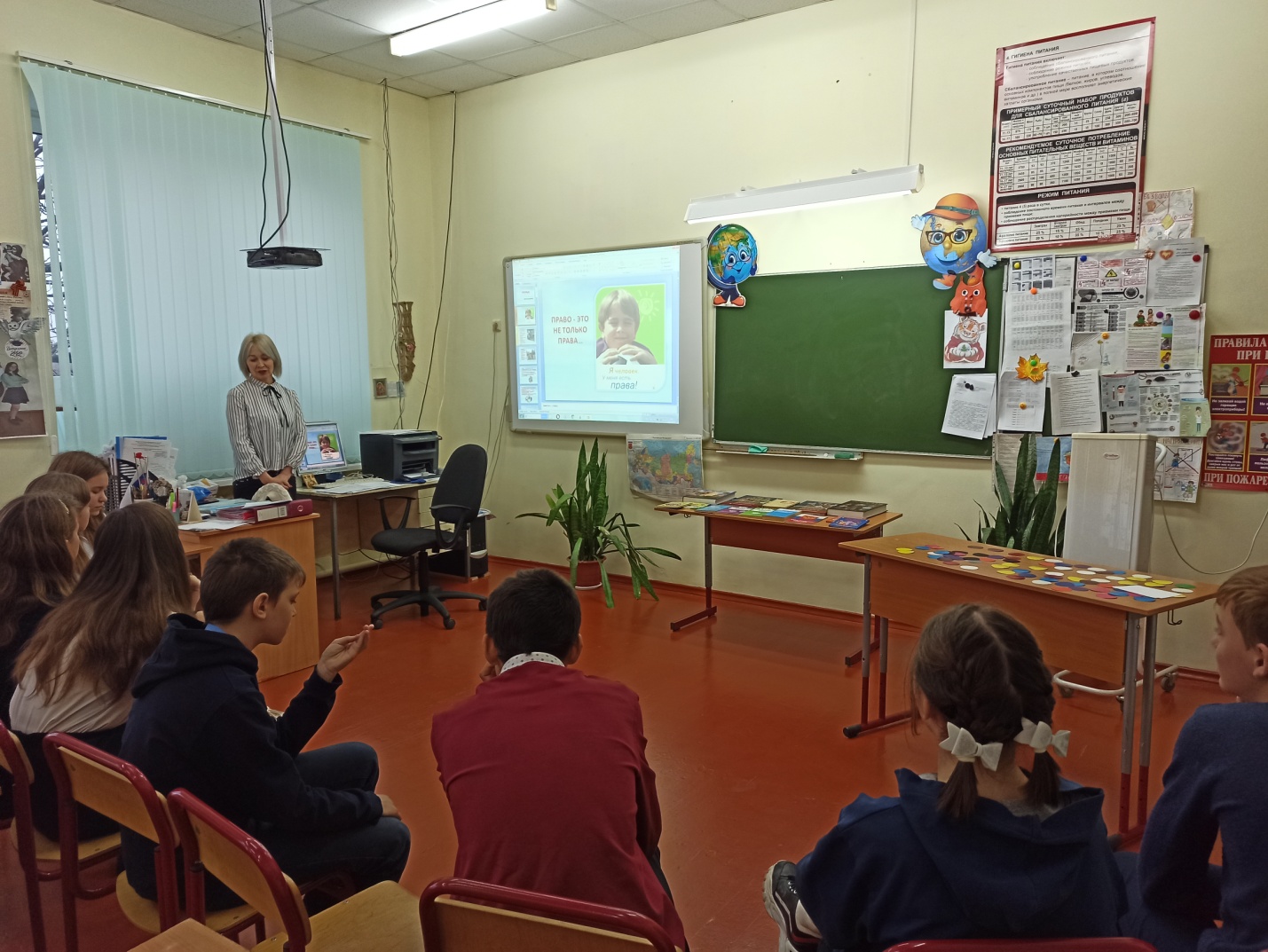 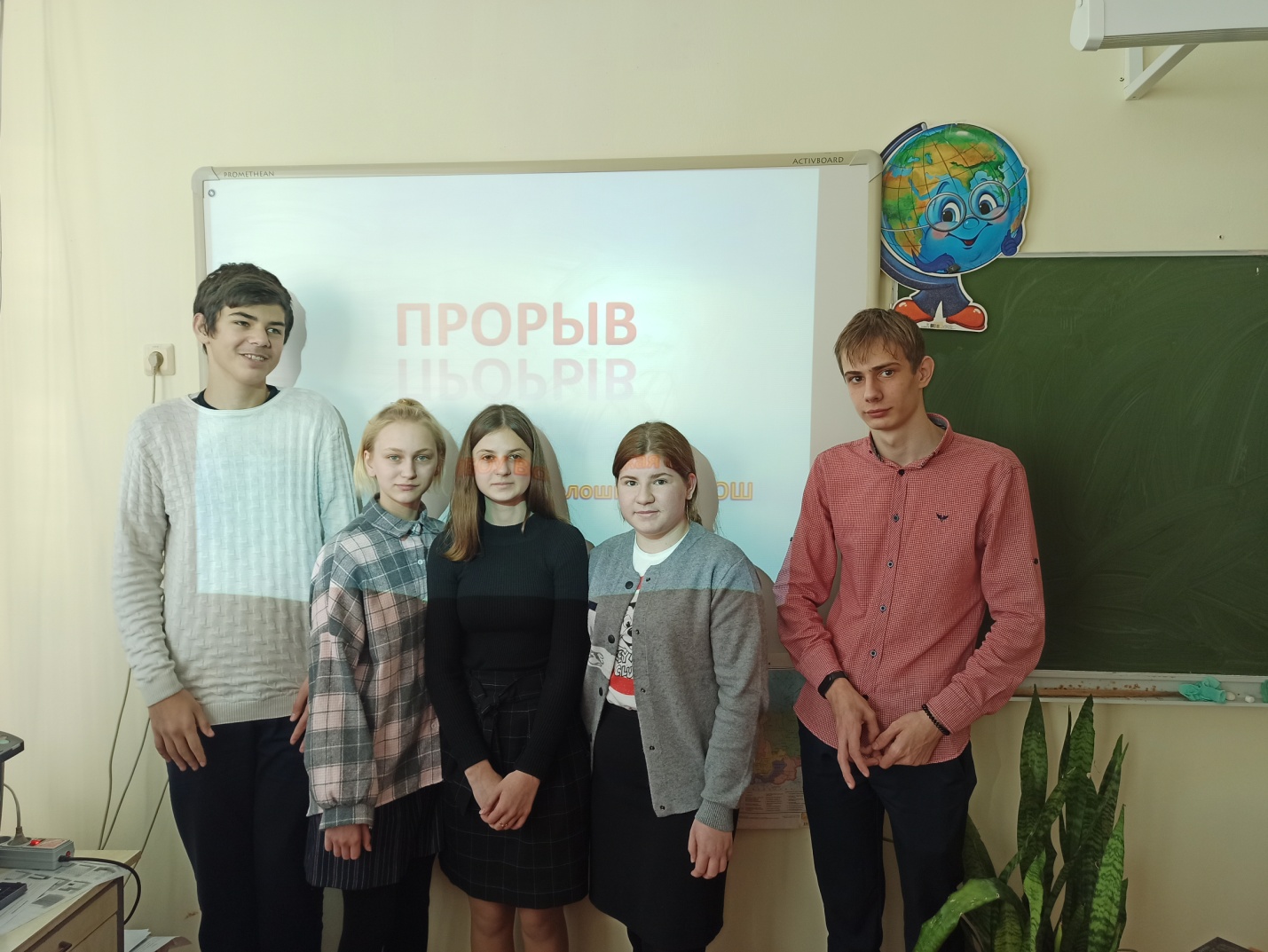 